Shared Parental Leave Form 1: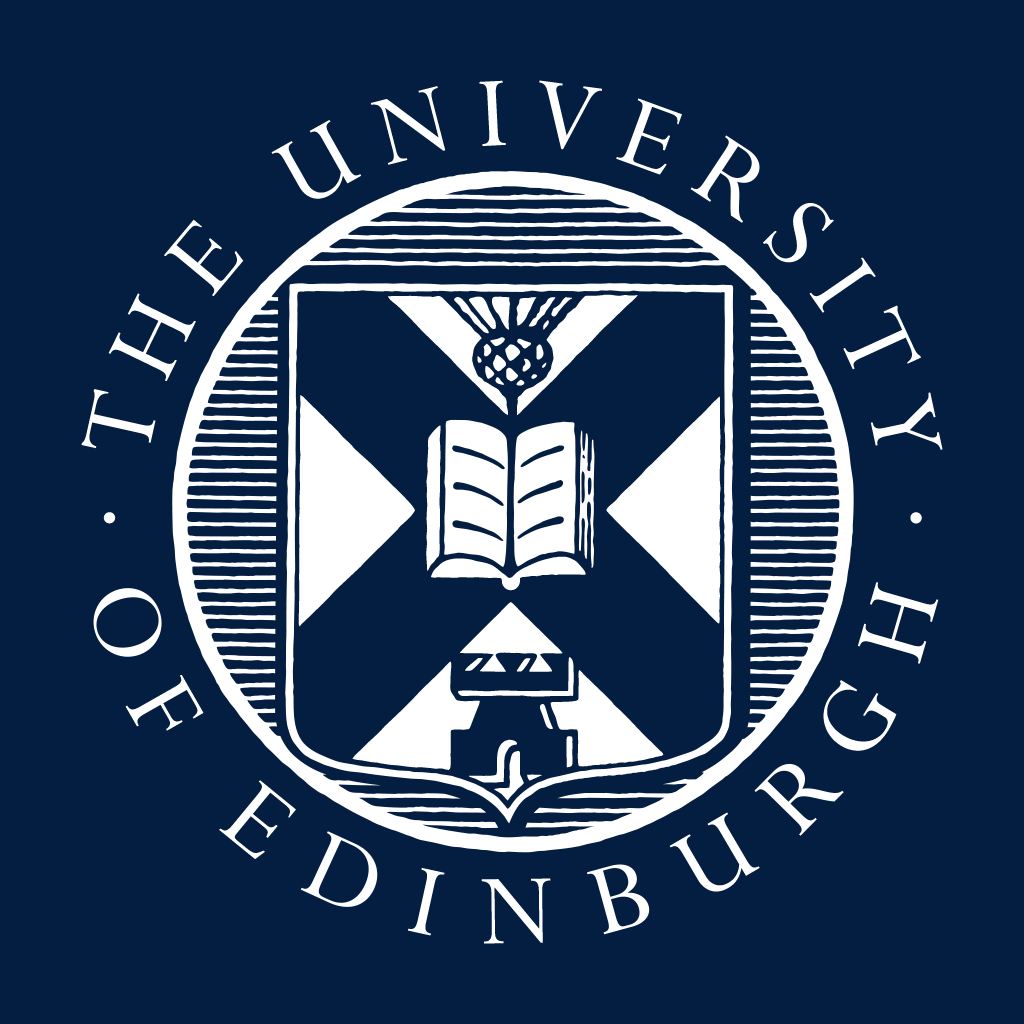 Curtailment and Notice of Entitlement and Curtailment formShared Parental Leave Form 1:Curtailment and Notice of Entitlement and Curtailment formShared Parental Leave Form 1:Curtailment and Notice of Entitlement and Curtailment formShared Parental Leave Form 1:Curtailment and Notice of Entitlement and Curtailment formShared Parental Leave Form 1:Curtailment and Notice of Entitlement and Curtailment formShared Parental Leave Form 1:Curtailment and Notice of Entitlement and Curtailment formGuidanceGuidanceGuidanceGuidanceGuidanceGuidanceYou should complete this form to initiate Shared Parental Leave (SPL).  If you are/will be on maternity or adoption leave you should first complete Sections 1 and 2, to curtail your current leave. If you also plan to take SPL, please continue to Section 3: Notice of Entitlement.If you are the partner and want to take SPL, please complete Section 1 and then move on to Section 3: Notice of Entitlement.Please read the Shared Parental Leave Policy for more information about SPL and the terms used.You must submit the form at least 8 weeks before the first intended period of SPL.  You should complete this form to initiate Shared Parental Leave (SPL).  If you are/will be on maternity or adoption leave you should first complete Sections 1 and 2, to curtail your current leave. If you also plan to take SPL, please continue to Section 3: Notice of Entitlement.If you are the partner and want to take SPL, please complete Section 1 and then move on to Section 3: Notice of Entitlement.Please read the Shared Parental Leave Policy for more information about SPL and the terms used.You must submit the form at least 8 weeks before the first intended period of SPL.  You should complete this form to initiate Shared Parental Leave (SPL).  If you are/will be on maternity or adoption leave you should first complete Sections 1 and 2, to curtail your current leave. If you also plan to take SPL, please continue to Section 3: Notice of Entitlement.If you are the partner and want to take SPL, please complete Section 1 and then move on to Section 3: Notice of Entitlement.Please read the Shared Parental Leave Policy for more information about SPL and the terms used.You must submit the form at least 8 weeks before the first intended period of SPL.  You should complete this form to initiate Shared Parental Leave (SPL).  If you are/will be on maternity or adoption leave you should first complete Sections 1 and 2, to curtail your current leave. If you also plan to take SPL, please continue to Section 3: Notice of Entitlement.If you are the partner and want to take SPL, please complete Section 1 and then move on to Section 3: Notice of Entitlement.Please read the Shared Parental Leave Policy for more information about SPL and the terms used.You must submit the form at least 8 weeks before the first intended period of SPL.  You should complete this form to initiate Shared Parental Leave (SPL).  If you are/will be on maternity or adoption leave you should first complete Sections 1 and 2, to curtail your current leave. If you also plan to take SPL, please continue to Section 3: Notice of Entitlement.If you are the partner and want to take SPL, please complete Section 1 and then move on to Section 3: Notice of Entitlement.Please read the Shared Parental Leave Policy for more information about SPL and the terms used.You must submit the form at least 8 weeks before the first intended period of SPL.  You should complete this form to initiate Shared Parental Leave (SPL).  If you are/will be on maternity or adoption leave you should first complete Sections 1 and 2, to curtail your current leave. If you also plan to take SPL, please continue to Section 3: Notice of Entitlement.If you are the partner and want to take SPL, please complete Section 1 and then move on to Section 3: Notice of Entitlement.Please read the Shared Parental Leave Policy for more information about SPL and the terms used.You must submit the form at least 8 weeks before the first intended period of SPL.  Section 1: Personal Details Section 1: Personal Details Section 1: Personal Details Section 1: Personal Details Section 1: Personal Details Section 1: Personal Details Name: Employee Number:  Department/School: Manager Name:  Manager Email:  Please indicate:I am the Mother/Lead Adopter (go to Section 2)I am the Mother/Lead Adopter (go to Section 2)I am the Father/Partner (go to Section 3)I am the Father/Partner (go to Section 3)I am the Father/Partner (go to Section 3)Section 2: CurtailmentYou should complete this section if you are the Mother/Lead Adopter and wish to curtail your maternity/adoption leave (and pay) to allow you/your partner to take SPL. Section 2: CurtailmentYou should complete this section if you are the Mother/Lead Adopter and wish to curtail your maternity/adoption leave (and pay) to allow you/your partner to take SPL. Section 2: CurtailmentYou should complete this section if you are the Mother/Lead Adopter and wish to curtail your maternity/adoption leave (and pay) to allow you/your partner to take SPL. Section 2: CurtailmentYou should complete this section if you are the Mother/Lead Adopter and wish to curtail your maternity/adoption leave (and pay) to allow you/your partner to take SPL. Section 2: CurtailmentYou should complete this section if you are the Mother/Lead Adopter and wish to curtail your maternity/adoption leave (and pay) to allow you/your partner to take SPL. Section 2: CurtailmentYou should complete this section if you are the Mother/Lead Adopter and wish to curtail your maternity/adoption leave (and pay) to allow you/your partner to take SPL. Date I wish to curtail i.e. end my Maternity/Adoption leave and pay (dd/mm/yyyy):Date I wish to curtail i.e. end my Maternity/Adoption leave and pay (dd/mm/yyyy):Date I wish to curtail i.e. end my Maternity/Adoption leave and pay (dd/mm/yyyy):I confirm that the curtailment/end date is at least 2 weeks after my child was born/placed with me for adoptionI confirm that the curtailment/end date is at least 2 weeks after my child was born/placed with me for adoptionI confirm that the curtailment/end date is at least 2 weeks after my child was born/placed with me for adoptionI confirm that I am giving at least 8 weeks’ notice before my partner or I take SPL     Y   N      If no, please provide reason      I confirm that I am giving at least 8 weeks’ notice before my partner or I take SPL     Y   N      If no, please provide reason      I confirm that I am giving at least 8 weeks’ notice before my partner or I take SPL     Y   N      If no, please provide reason      I confirm that I am giving at least 8 weeks’ notice before my partner or I take SPL     Y   N      If no, please provide reason      I confirm that I am giving at least 8 weeks’ notice before my partner or I take SPL     Y   N      If no, please provide reason      I confirm that I am giving at least 8 weeks’ notice before my partner or I take SPL     Y   N      If no, please provide reason      I intend to take SPL myself:I intend to take SPL myself:I intend to take SPL myself:Y   N      Y   N      Y   N      If you are taking SPL you must complete the rest of the form. If you are not taking SPL sign below and attach this form to a Service Request with Interim form Shared Parental Leave as the category within People and Money. HR will acknowledge receipt and notify your manager(s).                                  If you are taking SPL you must complete the rest of the form. If you are not taking SPL sign below and attach this form to a Service Request with Interim form Shared Parental Leave as the category within People and Money. HR will acknowledge receipt and notify your manager(s).                                  If you are taking SPL you must complete the rest of the form. If you are not taking SPL sign below and attach this form to a Service Request with Interim form Shared Parental Leave as the category within People and Money. HR will acknowledge receipt and notify your manager(s).                                  If you are taking SPL you must complete the rest of the form. If you are not taking SPL sign below and attach this form to a Service Request with Interim form Shared Parental Leave as the category within People and Money. HR will acknowledge receipt and notify your manager(s).                                  If you are taking SPL you must complete the rest of the form. If you are not taking SPL sign below and attach this form to a Service Request with Interim form Shared Parental Leave as the category within People and Money. HR will acknowledge receipt and notify your manager(s).                                  If you are taking SPL you must complete the rest of the form. If you are not taking SPL sign below and attach this form to a Service Request with Interim form Shared Parental Leave as the category within People and Money. HR will acknowledge receipt and notify your manager(s).                                  Signature:      Signature:      Date (dd/mm/yyyy):      Date (dd/mm/yyyy):      Date (dd/mm/yyyy):      Date (dd/mm/yyyy):      Section 3: Notice of EntitlementYou should complete this section if you plan to take Shared Parental Leave.Section 3: Notice of EntitlementYou should complete this section if you plan to take Shared Parental Leave.Section 3: Notice of EntitlementYou should complete this section if you plan to take Shared Parental Leave.Section 3: Notice of EntitlementYou should complete this section if you plan to take Shared Parental Leave.Section 3: Notice of EntitlementYou should complete this section if you plan to take Shared Parental Leave.Section 3: Notice of EntitlementYou should complete this section if you plan to take Shared Parental Leave.Your Partner’s DetailsYour Partner’s DetailsYour Partner’s DetailsYour Partner’s DetailsYour Partner’s DetailsYour Partner’s DetailsName:       Name:       NI Number:      NI Number:      NI Number:      NI Number:      Employed by University of Edinburgh:    Y   N      If Yes, Department/ School:      Employed by University of Edinburgh:    Y   N      If Yes, Department/ School:      Employed by University of Edinburgh:    Y   N      If Yes, Department/ School:      Employed by University of Edinburgh:    Y   N      If Yes, Department/ School:      Employed by University of Edinburgh:    Y   N      If Yes, Department/ School:      Employed by University of Edinburgh:    Y   N      If Yes, Department/ School:      Maternity/Adoption Leave and Pay DetailsMaternity/Adoption Leave and Pay DetailsMaternity/Adoption Leave and Pay DetailsMaternity/Adoption Leave and Pay DetailsMaternity/Adoption Leave and Pay DetailsMaternity/Adoption Leave and Pay DetailsChild's expected or actual date of birth/placement for adoption (dd/mm/yyyy):  Child's expected or actual date of birth/placement for adoption (dd/mm/yyyy):  Child's expected or actual date of birth/placement for adoption (dd/mm/yyyy):  Child's expected or actual date of birth/placement for adoption (dd/mm/yyyy):  Child's expected or actual date of birth/placement for adoption (dd/mm/yyyy):  Start date of maternity/adoption leave (dd/mm/yyyy):           Start date of maternity/adoption leave (dd/mm/yyyy):           Start date of maternity/adoption leave (dd/mm/yyyy):           Start date of maternity/adoption leave (dd/mm/yyyy):           Start date of maternity/adoption leave (dd/mm/yyyy):           Planned end date of maternity/adoption leave (dd/mm/yyyy):   Planned end date of maternity/adoption leave (dd/mm/yyyy):   Planned end date of maternity/adoption leave (dd/mm/yyyy):   Planned end date of maternity/adoption leave (dd/mm/yyyy):   Planned end date of maternity/adoption leave (dd/mm/yyyy):   Please complete the fields in parts b & d below:Please complete the fields in parts b & d below:Please complete the fields in parts b & d below:Please complete the fields in parts b & d below:Please complete the fields in parts b & d below:Please complete the fields in parts b & d below:Non-binding intention to take Shared Parental LeaveNon-binding intention to take Shared Parental LeaveNon-binding intention to take Shared Parental LeaveNon-binding intention to take Shared Parental LeaveNon-binding intention to take Shared Parental LeaveNon-binding intention to take Shared Parental LeaveI intend to take SPL on the following dates**: Add the start and end date of each period of leave plus the number of weeks taken in each period.Remember**: SPL must be taken in whole weeks, but can start and end on any day of the week.  Start and end dates must cover full weeks, i.e. blocks of 7 calendar days.SPL must be taken before the first anniversary of your child’s birth/placement.The total number of weeks cannot exceed the number available (as detailed in Section 3.4).HR Operations will check your entitlement, and let you know when you can book your leave. To book leave, submit the appropriate Booking Notice form through a Service Request in People and Money. I intend to take SPL on the following dates**: Add the start and end date of each period of leave plus the number of weeks taken in each period.Remember**: SPL must be taken in whole weeks, but can start and end on any day of the week.  Start and end dates must cover full weeks, i.e. blocks of 7 calendar days.SPL must be taken before the first anniversary of your child’s birth/placement.The total number of weeks cannot exceed the number available (as detailed in Section 3.4).HR Operations will check your entitlement, and let you know when you can book your leave. To book leave, submit the appropriate Booking Notice form through a Service Request in People and Money. I intend to take SPL on the following dates**: Add the start and end date of each period of leave plus the number of weeks taken in each period.Remember**: SPL must be taken in whole weeks, but can start and end on any day of the week.  Start and end dates must cover full weeks, i.e. blocks of 7 calendar days.SPL must be taken before the first anniversary of your child’s birth/placement.The total number of weeks cannot exceed the number available (as detailed in Section 3.4).HR Operations will check your entitlement, and let you know when you can book your leave. To book leave, submit the appropriate Booking Notice form through a Service Request in People and Money. I intend to take SPL on the following dates**: Add the start and end date of each period of leave plus the number of weeks taken in each period.Remember**: SPL must be taken in whole weeks, but can start and end on any day of the week.  Start and end dates must cover full weeks, i.e. blocks of 7 calendar days.SPL must be taken before the first anniversary of your child’s birth/placement.The total number of weeks cannot exceed the number available (as detailed in Section 3.4).HR Operations will check your entitlement, and let you know when you can book your leave. To book leave, submit the appropriate Booking Notice form through a Service Request in People and Money. I intend to take SPL on the following dates**: Add the start and end date of each period of leave plus the number of weeks taken in each period.Remember**: SPL must be taken in whole weeks, but can start and end on any day of the week.  Start and end dates must cover full weeks, i.e. blocks of 7 calendar days.SPL must be taken before the first anniversary of your child’s birth/placement.The total number of weeks cannot exceed the number available (as detailed in Section 3.4).HR Operations will check your entitlement, and let you know when you can book your leave. To book leave, submit the appropriate Booking Notice form through a Service Request in People and Money. I intend to take SPL on the following dates**: Add the start and end date of each period of leave plus the number of weeks taken in each period.Remember**: SPL must be taken in whole weeks, but can start and end on any day of the week.  Start and end dates must cover full weeks, i.e. blocks of 7 calendar days.SPL must be taken before the first anniversary of your child’s birth/placement.The total number of weeks cannot exceed the number available (as detailed in Section 3.4).HR Operations will check your entitlement, and let you know when you can book your leave. To book leave, submit the appropriate Booking Notice form through a Service Request in People and Money. Pay OptionsPay OptionsPay OptionsPay OptionsPay OptionsPay OptionsI intend to take the following pay option**: Remember**: If you are undecided about returning to work after SPL, you should opt to take Option 3 (Statutory pay only) – see section 5.2 of the Shared Parental Leave Policy. I intend to take the following pay option**: Remember**: If you are undecided about returning to work after SPL, you should opt to take Option 3 (Statutory pay only) – see section 5.2 of the Shared Parental Leave Policy. I intend to take the following pay option**: Remember**: If you are undecided about returning to work after SPL, you should opt to take Option 3 (Statutory pay only) – see section 5.2 of the Shared Parental Leave Policy. I intend to take the following pay option**: Remember**: If you are undecided about returning to work after SPL, you should opt to take Option 3 (Statutory pay only) – see section 5.2 of the Shared Parental Leave Policy. I intend to take the following pay option**: Remember**: If you are undecided about returning to work after SPL, you should opt to take Option 3 (Statutory pay only) – see section 5.2 of the Shared Parental Leave Policy. I intend to take the following pay option**: Remember**: If you are undecided about returning to work after SPL, you should opt to take Option 3 (Statutory pay only) – see section 5.2 of the Shared Parental Leave Policy. Declaration and Signature of ApplicantDeclaration and Signature of ApplicantDeclaration and Signature of ApplicantDeclaration and Signature of ApplicantDeclaration and Signature of ApplicantDeclaration and Signature of ApplicantI declare that:Apart from my partner, I have/will have the main responsibility for the care of my child;For Mother/Lead Adopter only – I have returned to work/given notice to curtail my maternity/adoption leave and pay;My partner meets the ‘employment and earnings’ test for SPL;I am/my partner is entitled to statutory maternity/adoption leave or statutory maternity/adoption pay/allowance;I will inform my manager and HR immediately if I or my partner cease to satisfy the conditions for entitlement to SPL or ShPP;I understand that the University of Edinburgh may share information with my partner’s employer and/or HMRC for the purposes of administering SPL and statutory ShPP (subject to Data Protection Requirements); andThe information in this application is accurate.I declare that:Apart from my partner, I have/will have the main responsibility for the care of my child;For Mother/Lead Adopter only – I have returned to work/given notice to curtail my maternity/adoption leave and pay;My partner meets the ‘employment and earnings’ test for SPL;I am/my partner is entitled to statutory maternity/adoption leave or statutory maternity/adoption pay/allowance;I will inform my manager and HR immediately if I or my partner cease to satisfy the conditions for entitlement to SPL or ShPP;I understand that the University of Edinburgh may share information with my partner’s employer and/or HMRC for the purposes of administering SPL and statutory ShPP (subject to Data Protection Requirements); andThe information in this application is accurate.I declare that:Apart from my partner, I have/will have the main responsibility for the care of my child;For Mother/Lead Adopter only – I have returned to work/given notice to curtail my maternity/adoption leave and pay;My partner meets the ‘employment and earnings’ test for SPL;I am/my partner is entitled to statutory maternity/adoption leave or statutory maternity/adoption pay/allowance;I will inform my manager and HR immediately if I or my partner cease to satisfy the conditions for entitlement to SPL or ShPP;I understand that the University of Edinburgh may share information with my partner’s employer and/or HMRC for the purposes of administering SPL and statutory ShPP (subject to Data Protection Requirements); andThe information in this application is accurate.I declare that:Apart from my partner, I have/will have the main responsibility for the care of my child;For Mother/Lead Adopter only – I have returned to work/given notice to curtail my maternity/adoption leave and pay;My partner meets the ‘employment and earnings’ test for SPL;I am/my partner is entitled to statutory maternity/adoption leave or statutory maternity/adoption pay/allowance;I will inform my manager and HR immediately if I or my partner cease to satisfy the conditions for entitlement to SPL or ShPP;I understand that the University of Edinburgh may share information with my partner’s employer and/or HMRC for the purposes of administering SPL and statutory ShPP (subject to Data Protection Requirements); andThe information in this application is accurate.I declare that:Apart from my partner, I have/will have the main responsibility for the care of my child;For Mother/Lead Adopter only – I have returned to work/given notice to curtail my maternity/adoption leave and pay;My partner meets the ‘employment and earnings’ test for SPL;I am/my partner is entitled to statutory maternity/adoption leave or statutory maternity/adoption pay/allowance;I will inform my manager and HR immediately if I or my partner cease to satisfy the conditions for entitlement to SPL or ShPP;I understand that the University of Edinburgh may share information with my partner’s employer and/or HMRC for the purposes of administering SPL and statutory ShPP (subject to Data Protection Requirements); andThe information in this application is accurate.I declare that:Apart from my partner, I have/will have the main responsibility for the care of my child;For Mother/Lead Adopter only – I have returned to work/given notice to curtail my maternity/adoption leave and pay;My partner meets the ‘employment and earnings’ test for SPL;I am/my partner is entitled to statutory maternity/adoption leave or statutory maternity/adoption pay/allowance;I will inform my manager and HR immediately if I or my partner cease to satisfy the conditions for entitlement to SPL or ShPP;I understand that the University of Edinburgh may share information with my partner’s employer and/or HMRC for the purposes of administering SPL and statutory ShPP (subject to Data Protection Requirements); andThe information in this application is accurate.Signature:      Signature:      Signature:      Signature:      Date (dd/mm/yyyy):      Date (dd/mm/yyyy):      Declaration and Signature of Partner of Applicant Declaration and Signature of Partner of Applicant Declaration and Signature of Partner of Applicant Declaration and Signature of Partner of Applicant Declaration and Signature of Partner of Applicant Declaration and Signature of Partner of Applicant I declare that:Apart from my partner, I have/will have the main responsibility for the care of my child;For Mother/Lead Adopter only – I have returned to work/given notice to curtail my maternity/adoption leave and pay;I meet the statutory ‘employment and earnings’ tests for SPL;I am/my partner is entitled to statutory maternity/adoption leave or statutory maternity/ adoption pay/allowance;I understand that the University of Edinburgh may verify and share information with my employer and/or HMRC for the purposes of administering SPL and statutory ShPP (subject to Data Protection Requirements); andThe information in this application is accurate.I declare that:Apart from my partner, I have/will have the main responsibility for the care of my child;For Mother/Lead Adopter only – I have returned to work/given notice to curtail my maternity/adoption leave and pay;I meet the statutory ‘employment and earnings’ tests for SPL;I am/my partner is entitled to statutory maternity/adoption leave or statutory maternity/ adoption pay/allowance;I understand that the University of Edinburgh may verify and share information with my employer and/or HMRC for the purposes of administering SPL and statutory ShPP (subject to Data Protection Requirements); andThe information in this application is accurate.I declare that:Apart from my partner, I have/will have the main responsibility for the care of my child;For Mother/Lead Adopter only – I have returned to work/given notice to curtail my maternity/adoption leave and pay;I meet the statutory ‘employment and earnings’ tests for SPL;I am/my partner is entitled to statutory maternity/adoption leave or statutory maternity/ adoption pay/allowance;I understand that the University of Edinburgh may verify and share information with my employer and/or HMRC for the purposes of administering SPL and statutory ShPP (subject to Data Protection Requirements); andThe information in this application is accurate.I declare that:Apart from my partner, I have/will have the main responsibility for the care of my child;For Mother/Lead Adopter only – I have returned to work/given notice to curtail my maternity/adoption leave and pay;I meet the statutory ‘employment and earnings’ tests for SPL;I am/my partner is entitled to statutory maternity/adoption leave or statutory maternity/ adoption pay/allowance;I understand that the University of Edinburgh may verify and share information with my employer and/or HMRC for the purposes of administering SPL and statutory ShPP (subject to Data Protection Requirements); andThe information in this application is accurate.I declare that:Apart from my partner, I have/will have the main responsibility for the care of my child;For Mother/Lead Adopter only – I have returned to work/given notice to curtail my maternity/adoption leave and pay;I meet the statutory ‘employment and earnings’ tests for SPL;I am/my partner is entitled to statutory maternity/adoption leave or statutory maternity/ adoption pay/allowance;I understand that the University of Edinburgh may verify and share information with my employer and/or HMRC for the purposes of administering SPL and statutory ShPP (subject to Data Protection Requirements); andThe information in this application is accurate.I declare that:Apart from my partner, I have/will have the main responsibility for the care of my child;For Mother/Lead Adopter only – I have returned to work/given notice to curtail my maternity/adoption leave and pay;I meet the statutory ‘employment and earnings’ tests for SPL;I am/my partner is entitled to statutory maternity/adoption leave or statutory maternity/ adoption pay/allowance;I understand that the University of Edinburgh may verify and share information with my employer and/or HMRC for the purposes of administering SPL and statutory ShPP (subject to Data Protection Requirements); andThe information in this application is accurate.Signature:      Signature:      Signature:      Signature:      Date (dd/mm/yyyy):      Date (dd/mm/yyyy):      On completion, attach this form to a Service Request with Interim Form Shared Parental Leave as the category within People and Money. HR will acknowledge receipt and notify your manager(s).On completion, attach this form to a Service Request with Interim Form Shared Parental Leave as the category within People and Money. HR will acknowledge receipt and notify your manager(s).On completion, attach this form to a Service Request with Interim Form Shared Parental Leave as the category within People and Money. HR will acknowledge receipt and notify your manager(s).On completion, attach this form to a Service Request with Interim Form Shared Parental Leave as the category within People and Money. HR will acknowledge receipt and notify your manager(s).On completion, attach this form to a Service Request with Interim Form Shared Parental Leave as the category within People and Money. HR will acknowledge receipt and notify your manager(s).On completion, attach this form to a Service Request with Interim Form Shared Parental Leave as the category within People and Money. HR will acknowledge receipt and notify your manager(s).